ГКОУ МО ВСОШ №20Ежегодный областной творческий конкурс«Кроссмейстер»Тема: Первая Мировая война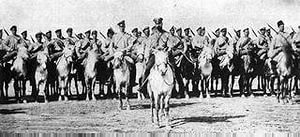 Автор: Никитченко Станислав, 10 кл.Кураторы:Учитель истории Рябков В.А.пгт. Зеленоборский2014Кроссворд по ИсторииПо вертикали:1. Стратегический план молниеносной войны, разработанный начальником генерального штаба германии.2. … убийство 28 июля 1914г. Эрцгерцога  Франца Фердинанда.4. Страна-член Тройственного союза.6. Военно-политический блок России, Англии и Франции, который создан в качестве противовеса «Тройственному союзу».7. Член Тройственного союза.8. Русский генерал, совершивший героический прорыв в стан неприятеля.12. Река во Франции, близ которой англо-французские войска разгромили неприятеля.14. Наследный принц Австро-Венгрии, чье убийство послужило поводом к началу Первой Мировой войне.15. Черноморский пролив - мечта для русского флота.17. Огнестрельное ручное оружие с винтовой нарезкой в канале ствола, с магазином для патронов.По горизонтали:3. … битва, одно из крупнейших сражений Первой Мировой войны (август-сентябрь 1914г.)5. Необычная расцветка кораблей для дезориентации противника времен Первой Мировой войны.9. Государство на Балканах, где произошло убийство наследного принца Австро-Венгрии.10. Насильственное присоединение территории чужого государства вопреки воле его населения.11. Командующий Германии в годы Первой Мировой войны.13. Одежда, которая установлена правилами для любой воинской части и для каждого рода войск вооруженных сил.16. Русский генерал, герой Восточно-Прусской операции; из-за военных неудач застрелился.Ответы: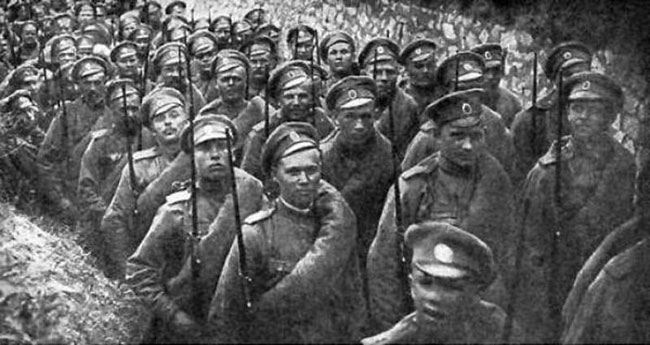 112435866791010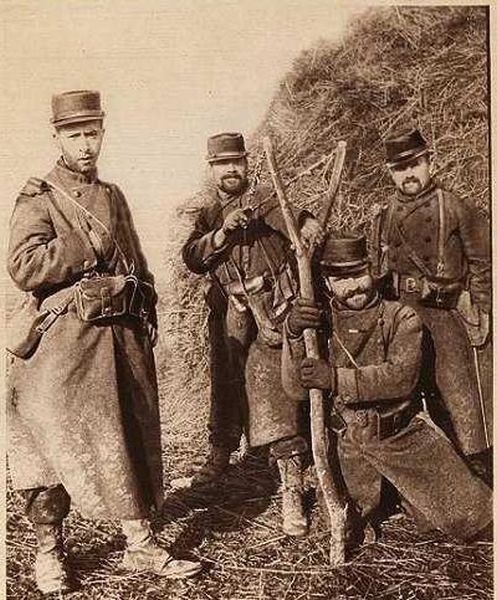 12121114131517171611шш2ллс43ггааллиицциииййссккаягффре5кооммууффллляяяжжарееемннваааснк8и66о79боссниия1010аанннексиярннтуттасаали1212нн11вильгельммттяоааааврр14нн13униформааер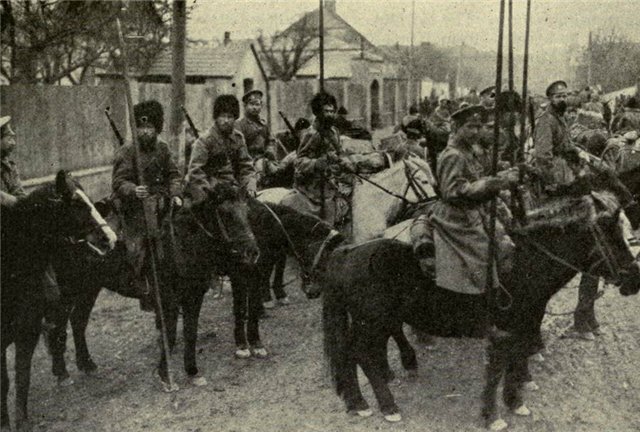 ди15нб171716самсонноввнсиидфнноттрооввккааПо вертикали1.Шлиффена2.Сараевское4.Германия6.Антанта7.Италия8.Брусилов12.Марна14.Фердинанд15.Босфор17.ВинтовкаПо горизонтали3.Галицийская5.Комуфляж9.Босния10.Аннексия11.Вильгельм13.Униформа16.Самсонов